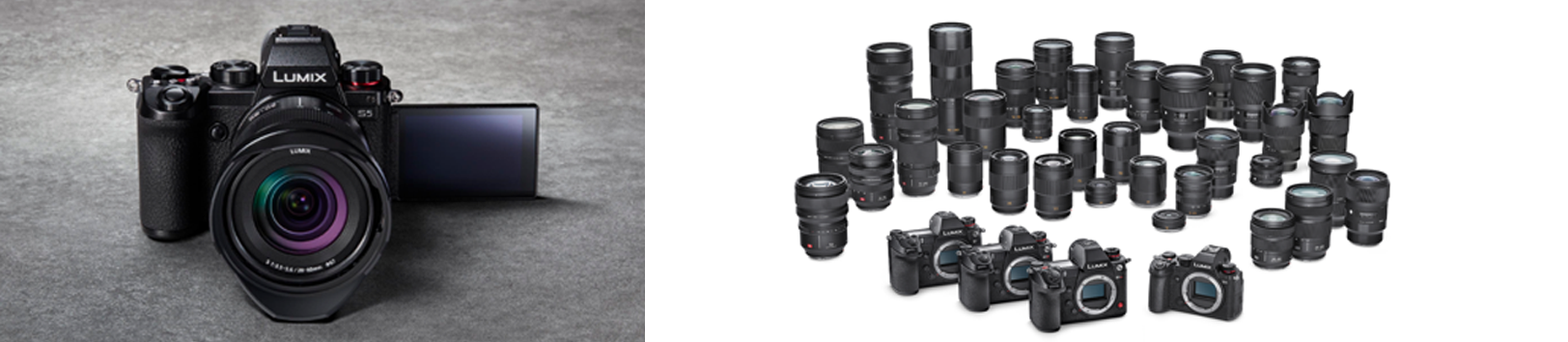 LUMIX S5 – Kompakt und leistungsfähig Extrem kleine Systemkamera im robusten Magnesiumgehäuse mit Vollformatsensor, dualer Bildstabilisierung, OLED-Sucher und frei beweglichem Display sowie 4K-Video bis zu 60p und 10 Bit PRESSEINFORMATION
Nr.036/FY 2020, September 2020Hamburg, September 2020 – Mit der neuen LUMIX S5 Vollformat Kamera bekommt die L-Mount Allianz von Panasonic, Leica und Sigma einen kompakten und zukunftsweisenden Zuwachs für ambitionierte Fotografen und Videografen.Kleine Abmessungen – große QualitätDie LUMIX S5 bietet die hohen Qualitätsmerkmale der LUMIX S-Serie und setzt zugleich neue Maßstäbe bei Kompaktheit und Funktionsumfang. Das ergonomische Magnesiumgehäuse der LUMIX S5 ist sogar kleiner und leichter als das Gehäuse der LUMIX GH5 mit MFT-Sensor.Vollformatsensor mit Dual-Native-ISO Technologie 
- Hohe Bildqualität für Fotos und VideosDas Herzstück der LUMIX S5 ist der 24 Megapixel Vollformatsensor mit großem Dynamikumfang und sehr rauscharmer Bildqualität auch bei hohen ISO-Werten. Hierfür kommt die bereits aus der LUMIX S1H bekannte Dual-Native-ISO Technologie zum Einsatz, die bei der LUMIX S5 sowohl im Foto- als auch im Videomodus die Bildqualität optimiert. Die Lichtempfindlichkeit des Sensors reicht von ISO 100 bis zu ISO 51.200 und gewährleistet so einen großen Einsatzspielraum bei den unterschiedlichsten Lichtverhältnissen.High Resolution ModusNoch höhere Auflösungen sind mit dem High Resolution Modus möglich, der detailreiche Aufnahmen mit 96 Megapixel im RAW- oder JPG-Format erstellt.Live View Composite-FunktionMit der neuen Live View Composite-Funktion ist es deutlich einfacher, perfekte Langzeitbelichtungen zu erstellen. Der Fortschritt der Langzeitbelichtung wird live auf dem Display angezeigt und kann somit beim Erreichen der perfekten Belichtungsdauer präzise beendet werden.High-Speed Präzisions-AutofokusDer deutlich verbesserte DFD-High-Speed-Autofokus nutzt Echtzeit Deep-Learning-Technologie, um bei Menschen und Tieren die Augen, den Kopf und den Körper optimal zu erkennen. Das sorgt für deutlich schnelleres und präziseres Fokussieren bei Foto- und Filmaufnahmen. Der DFD-Autofokus kommuniziert mit bis zu 480 fps zwischen Sensor und Objektiv und ermöglicht eine Fokuszeit von ca. 0,08 Sekunden*. Zusätzlich erlaubt der Low-Light Autofokus das Fokussieren auch bei sehr wenig Licht bis -6EV** und erweitert somit die Einsatzmöglichkeiten der Kamera.*   11EV bei 24mm mit S_R24105 (CIPA) mit LVF bei 120 fps.
 ** Bei ISO 100, F1,4, AFSVerwacklungsfreie Bilder auch ohne StativEin weiteres Highlight der kompakten LUMIX S5 ist die interne 5-Achsen-Bildstabilisierung (Body I.S.). Zusammen mit der optischen Bildstabilisierung der LUMIX S Objektive verbinden sich beide Systeme zu einem 5-Achsen Dual I.S. und ermöglichen so eine um 6,5 Blendenstufen*** längere Belichtungszeit bei Foto- und Videoaufnahmen ohne Verwacklungsunschärfe.*** Basiert auf CIPA Standard (Fokusentfernung f=200 mit S-E70200 und neuester Firmware)Großer OLED-Sucher und hochauflösendes Touch-LCDTrotz der kompakten Maße verfügt die LUMIX S5 über einen großen elektronischen OLED-Sucher mit 2,36 Mio. Bildpunkten, einer Verzögerung von weniger als 0,005 Sekunden und einer hohen 0,74-fachen Vergrößerung. Zusätzlich bietet der Augenabstand von ca. 20mm auch Brillenträgern einen verbesserten Einblick in den Sucher.Das hochauflösende 3-Zoll Touch-Display im Format 3:2 hat 1,84 Mio. Bildpunkte und ist durch die dreh- und schwenkbaren Achsen aus jedem Winkel flexibel einsetzbar. Zudem lässt sich das Display zum Schutz für den Transport auch einklappen.Robustes Gehäuse und S-ErgonomieDas kompakte Gehäuse der LUMIX S5 ist aus Magnesium gefertigt und gegen Staub und Spritzwasser geschützt. Das interne Design ist auf eine besonders effektive Wärmeableitung ausgelegt, um auch lange Videoaufnahmen ohne Überhitzen zu gewährleisten.Auch ergonomisch orientiert sich die LUMIX S5 an den größeren LUMIX S1 Kameras. Sie verfügt über ein ähnliches Bedienlayout, das einen schnellen Zugriff auf die wichtigsten Kameraeinstellungen ermöglicht. Video-Dynamikumfang und FarbraumDie LUMIX S5 ist ebenfalls eine sehr leistungsfähige Videokamera. Mit einem Dynamikumfang von 14+ Blendenstufen bewegt sie sich in einer Liga mit Cinema-Kameras. Videos können in V-Log aufgenommen werden und der Farbumfang des Sensors übersteigt sogar den BT.2020 Farbraum.Video Auflösung und AusdauerIntern kann die LUMIX S5 bis zu 4K 60p 4:2:0 (10-Bit) und 4K 30p 4:2:2 (10 Bit) aufnehmen. Über den HDMI-Ausgang sind sogar bis zu 4K 60p 4:2:2 (10-Bit) möglich.Durch das besonders effektive Wärmeableitungs-Design der LUMIX S5 ist die Aufnahmezeit bis 4K 30p 4:2:0 (8-Bit) unbegrenzt.Video ModiEs steht eine Vielzahl von Aufnahmemodi wie z.B. 4:3 Anamorph, Slow- & Quick Motion, 4K/60p und 4K HDR zur Verfügung.Energieeffizienz und AkkuleistungDer neue DMW-BLK22 Akku hat eine Kapazität von 2.200mAh mit der ca. 470 Aufnahmen (max. 1.500 in Power Save LVF-Modus) erreicht werden können. Das Aufladen des Akkus ist via USB-C Anschluss in der Kamera oder mit einem externen Ladeadapter möglich. Für sehr lange Aufnahmezeiten kann die Kamera auch über den USB-C Anschluss mit Dauerstrom versorgt werden.Der neue Akku verfügt über zwei Kontaktreihen und passt somit auch bei LUMIX-Kameramodellen wie der GH5 und G9 als weiterentwickelte Alternative zum kleineren Standard-Akku mit 1.860mAh. SpeicherDie LUMIX S5 hat zwei SDXC-Speicherkartenplätze. Speicherplatz 1 ist mit dem Übertragungsstandard UHS-II (V90) und Speicherplatz 2 mit dem Standard UHS-I kompatibel.Kabellose VerbindungenDie LUMIX S5 unterstützt 5GHz & 2,4GHz Wi-Fi sowie Bluetooth 4.2 (BLE - Bluetooth Low Energy) für eine sichere und schnelle kabellose Verbindung, die als Kamera-Fernbedienung oder für den Datentransfer genutzt werden kann.AnschlüsseDie LUMIX S5 ist mit Anschlüsse für Mikrofon, Kopfhörer, HDMI, USB-C und Fernauslöser ausgestattet.ZubehörDurch dieses Zubehör lässt sich der Funktionsumfang der LUMIX S5 noch erweitern:Batteriegriff (DMW-BGS5)
Das zusätzliche Akkufach erhöht die Aufnahmekapazität auf ca. 940 Bilder (mit Sucher) bzw. 3.000 Bilder (im Energiespar-Sucher Modus).Mikrofonadapter (DMW-XLR1)
Zwei XLR-Anschlüsse bieten erstklassigen Sound für professionell klingende Videoproduktionen.Fernauslöser (DMW-RS2)Stativgriff (DMV-SHGR1)LUMIX Tether
Die LUMIX Tether Software als freier Download ermöglicht die Verbindung und Steuerung der Kamera über einen PC oder Mac. LUMIX Tether für Streaming (Beta) erlaubt die Nutzung der Kamera für das Live Streaming.Markteinführung, Preise und Promotion mit Allianzpartner Sigma:Die Lumix S5 wird Ende September 2020 als Gehäuse und im Kit mit dem 20-60mm S-Objektiv im Handel erhältlich sein. Lumix S5 Gehäuse: UVP Deutschland 1.948,61 € inkl. 16% MwSt.
UVP Österreich 1.999,00 € inkl. 20% MwSt. Lumix S5 + 20-60mm Objektiv:UVP Deutschland 2.241,04 € inkl. 16% MwSt.UVP Österreich 2.299,00 € inkl. 20% MwSt. Kunden, die eine Lumix S5 bei teilnehmenden Händlern bis zum 30. September 2020 kaufen, können ein kostenloses Sigma 45mm/ F2.8 DG DN / Contemporary Objektiv im Wert von UVP 569€ (Stand August 2020) erhalten.Weitere Informationen und Teilnahmebedingungen unter: www.panasonic.de/lumix-s5-zugabeaktionTechnische Daten LUMIX S5Über Panasonic:Die Panasonic Corporation gehört zu den weltweit führenden Unternehmen in der Entwicklung von innovativen Technologien und Lösungen für eine Vielzahl von Anwendungen in den Geschäftsfeldern Consumer Electronics, Housing, Automotive und B2B Business. Im Jahr 2018 feierte der Konzern sein hundertjähriges Bestehen. Weltweit expandierend unterhält Panasonic 528 Tochtergesellschaften und 72 Beteiligungsunternehmen. Im abgelaufenen Geschäftsjahr (Ende 31. März 2020) erzielte das Unternehmen einen konsolidierten Netto-Umsatz von 61,9 Milliarden EUR. Panasonic hat den Anspruch, durch Innovationen über die Grenzen der einzelnen Geschäftsfelder hinweg, Mehrwerte für den Alltag und die Umwelt seiner Kunden zu schaffen. Weitere Informationen über das Unternehmen sowie die Marke Panasonic finden Sie unter http://www.panasonic.com/global, www.lumixgexperience.panasonic.de/ und www.experience.panasonic.de/.Weitere Informationen:Panasonic Deutschlandeine Division der Panasonic Marketing Europe GmbHWinsbergring 1522525 HamburgAnsprechpartner für Presseanfragen:
Michael Langbehn
Tel.: 040 / 8549-0 
E-Mail: presse.kontakt@eu.panasonic.com BILDSENSORBILDSENSORBILDSENSORPixel brutto/netto25,3 / 24,2 MP, Vollformat-Sensor ohne Tiefpassfilter mit AR Coating, 96 MP HighRes Aufnahme (JPEG/RAW)Gehäusestabilisator5-Achsen Gehäusestabilisator, Dual I.S. kompatibel, max. 6,5 BlendenstufenStaubschutz-SystemSensorstabilisator-VibrationAUFZEICHNUNGAUFZEICHNUNGAUFZEICHNUNGDateiformatFoto: JPEG (DCF, Exif 2.31), RAW, HLG Photo (CTA-2072), 4K/6K Foto: MP4; Video: MP4 (H.264/265), MOVSeitenverhältnis4:3, 3:2, 16:9, 1:1, 64:27, 2:1FarbraumsRGB, AdobeRGBBildgröße FotoMax. 6.000 x 4.000 Pixel, HighRes: 12.000 x 8.000 PixelBildgröße Video4K: 3840x2160, 60p/50p/30p/25p/24p, max. 200Mbps / FHD: 1920 x 1080, 60p/50p/30p/25p/24p, max. 100Mbps;VIDEO FUNKTIONENVIDEO FUNKTIONENVIDEO FUNKTIONENSlow & Quick Motion / Zeitraffer4K 60, 30, 15, 10 5, 2, 1 fps; FHD 180, 150, 120, 100, 60, 30, 15, 10, 5, 2, 1 fps / Zeitraffer 4K 60p (in der Kamera)10bit Aufnahme4K 60p 4:2:0 10bit / 4K 30p 4:2:2 10bit intern; 14+ Blenden V-Log / V-Gamut Kontinuierliche Aufnahmezeit4K 60p 30 Min. / 4K 30p unbegrenzte Aufnahmezeit (8-bit)Anamorph Video4K CinemaScope; 4K 50.00p / 29.97p / 25.00p / 23.98pHDMI Ausgabe4K 60p 4:2:2 10bit (nur Ausgabe) / 4K 30p 4:2:2 10bit (bei interner Aufnahme) Log / HDRV-Log 14+ Blenden / • Like2100 (HLG)weiteresTime Code, XLR optional, Tally-Fkt., Framer-Marker, Hochkant Video, Wave Form Monitor, Zebra-Pattern, Luminance Spot Meter, Cinelike Gamma, Knee Control/Like709AUTOFOKUSAUTOFOKUSAUTOFOKUSTyp AutofokusSensor-Kontrast-AF mit Hilfslicht / Hybrid-AF mit DFD / 225 AF-Felder / EV -6 – 18FokussierartenAF-S (einmal), AF-C (kontinuierlich), MF (manuell), Augen-/Gesichts-/Mensch-/TiererkennungMessarten (AF/MF/Fokus Peaking)• / • / •BELICHTUNGSSTEUERUNGBELICHTUNGSSTEUERUNGBELICHTUNGSSTEUERUNGLichtmesscharakteristikIntelligente-Mehrfeld / Mittenbetone Integral- / SpotmessungBelichtungsartenProgramm-, Blenden-, Zeitautomatik, manuelle Nachführmessung, Motivprogramme, MotiverkennungISO100-51.200 (erweitert 50-204.800)Belichtungskorrektur± 5 EV in 1 / 3 EV-Stufen (± 3 EV für Videoaufnahmen)BelichtungsspeicherAFL / AEL-Taste oder leichter AuslösedruckBelichtungsreihenautomatik 3, 5 oder 7 Bilder, in 1 / 3, 2 / 3 oder 1 EV-Schritt (+Fokusreihe, Blendenreihe)WEIßABGLEICH/ FARBENWEIßABGLEICH/ FARBENWEIßABGLEICH/ FARBENEinstellungenAuto (kühl/warm)/Tageslicht/Wolken/Schatten/Glühlampe/Blitz/manueller Abgleich 1,2,3,4/Farbtemperatur 1,2,3,4Weißabgleichsreihe3 Aufnahmen mit Verschiebung auf Blau-Gelb oder Magenta-Gelb-Grün-AchseKreativmodus22, u.a. Miniatur-Effekt, SelektivfarbeVERSCHLUSSVERSCHLUSSVERSCHLUSSVerschlusszeitFoto: 1/8.000 – 60 s, Bulb (max. 30 min), elektronischer Verschluss: 1/8.000 s – 60 s, FernauslöserMit WiFi oder Kabel-Fernauslöser (2,5mm)SERIENBELICHTUNGSERIENBELICHTUNGSERIENBELICHTUNGBildfrequenzMax. 7 B/s (AFS), 5 B/s (AFC)4K Foto / 6K Foto 4K Foto mit 60 B/s / 6K Foto mit 30 B/sPost Focus/ Focus Stacking• / •BLITZBLITZBLITZBlitz / Blitz-ModiExterner TTL-Blitz (optional erhältlich) / 7X-SynchronzeitenBis 1/250 sBlitz-Belichtungskorrektur± 3 LW in 1 / 3 LW-SchritteBlitzschuh• BEDIENUNGBEDIENUNGBEDIENUNGMonitorLCD-Touchscreen, 7,6 cm (3,0˝), 3:2 Format, 1,8 MP, frei schwenkbar, 100% Bildfeld SucherOLED, 2.4 MP, 0,74x, max. 120 B/s, 0,005 s lag, Bildfeld 100%, AugensensorWifi/ Bluetooth• (2.4 & 5 Ghz) / • (BLE Bluetooth Low Energy 4.2)RobustheitStaub-/Spritzwasserschutz; MagnesiumgehäuseMenüsprachen16, u.a.: Deutsch, Englisch, Spanisch, TürkischSpeichermedienDoppelter Kartenslot (1x SD UHS-II, 1x SD UHS-I)USB / HDMIUSB 3.1 TypeC (inkl. Lade-Fkt. & Stromversorgung) / HDMI TypeD (micro)Externer Batteriegriff/ Blitz-Synchro• (DMW-BGS5) / -Mikrofon/ LautsprecherEing. Mikrofon/ eing. Lautsprecher/ Mikrofoneingang (3,5mm; XLR optional) / Kopfhörerausgang (3,5mm)STROMVERSORGUNG/ ABMESSUNGSTROMVERSORGUNG/ ABMESSUNGSTROMVERSORGUNG/ ABMESSUNGAkku / KapazitätLi-Ion Akku 7,2V, 2200mAh / ca. 1.400 Aufnahmen im LVF Power Save ModusAbmessung Gehäuse13,3 x 9,7 x 8,2 cmGewicht712 g (Gehäuse mit Akku und SD-Karte)STANDARD-ZUBEHÖRSTANDARD-ZUBEHÖRSTANDARD-ZUBEHÖRSoftwarePHOTOfunSTUDIO, Tether & Silkypix als DownloadSerienmäßig mitgeliefertAkku, Ladegerät, USB-Kabel, Blitzschuh-Abdeckung, Schultergurt, Gehäusedeckel